附件2培训须知一、组织单位主办单位：忻州市忻府区商务局承办单位：山西乐村淘网络科技有限公司二、培训时间及地点培训时间：2023年11月8日--2023年11月12日(需要连续学习五天)培训地点：忻府区乡村e镇公共服务中心二楼培训室三、培训对象1.忻府区范围内有意愿或正在从事电商、直播业务的从业者。2.个体、企业、合作社等愿意通过电商转型升级的自主创业者。3.对电商有浓厚兴趣的待业青年、返乡人员和退伍军人等。四、培训安排1.此次培训不收取任何费用，培训期间提供午餐，无住宿，往返交通费用自理，注意交通安全。2.参加培训的学员需提前准备一寸白底免冠照片3张，身份证复印件3张。五、报名方式参加培训的学员提前到忻府区合索乡村e镇公共服务中心现场填写报名表，并提交相关资料。截至时间：2023年11月7日下午6点。联系电话：19935043099（李经理）/18535002226（刘经理）六、乘坐公交线路导引205（干线）-胜利路向阳街口公交站下车303路区间线-忻府区水利局公交站下车七、位置图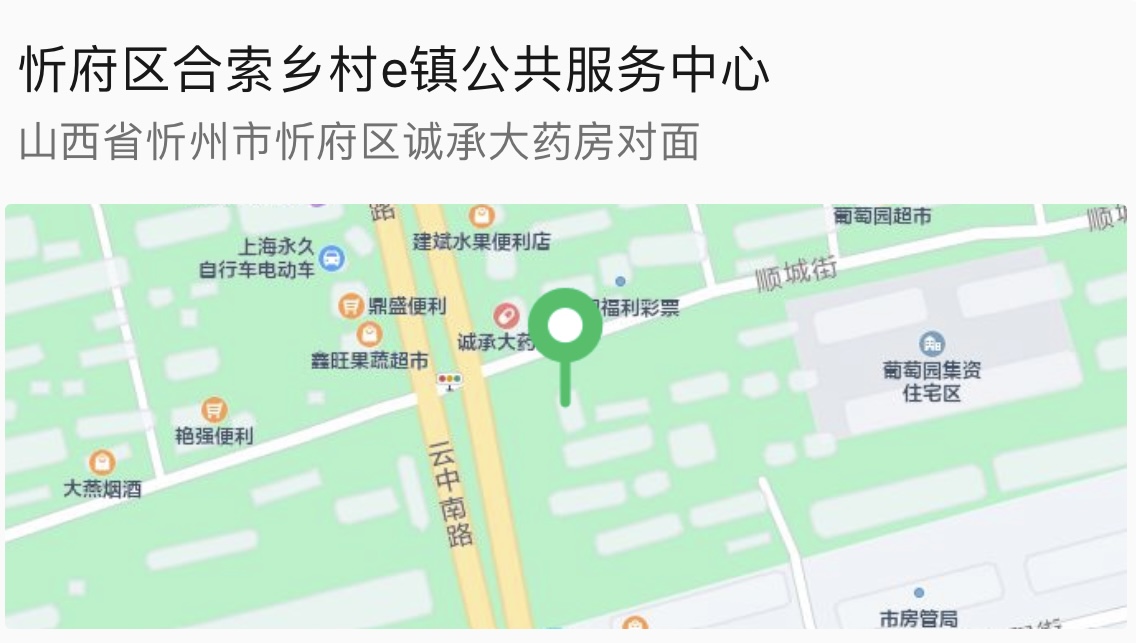 